SOMMARIOSOMMARIO	1COMUNICAZIONI DELLA F.I.G.C.	1COMUNICAZIONI DELLA L.N.D.	1COMUNICAZIONI DEL COMITATO REGIONALE	1COMUNICAZIONI DELLA F.I.G.C.COMUNICAZIONI DELLA L.N.D.COMUNICAZIONI DEL COMITATO REGIONALEAFFILIAZIONILa F.I.G.C. ha ratificato le seguenti domande:matr. 962156	VILLA STRADA SSD				Cingoli (MC)matr. 962060	AMATORI SAN GIORGIO			Porto San Giorgio (FM)VARIAZIONI DENOMINAZIONE SOCIALELa F.I.G.C. ha ratificato le seguenti domande:da 930993	FUTSAL VIRE C5					Ascoli Picenoa   930993	FUTSAL VIRE GEOSISTEM ASD			Ascoli Picenoda 947278	A.S.D. RENATO LUPETTI CALCIO			Fabriano (AN)a   947278	A.S.D. ALBACINA 1972				Fabriano (AN)da 932898	A.S.D. K SPORT MONTECCHIO			Vallefoglia (PU)a   932898	A.S.D. K SPORT MONTECCHIO GALLO		Vallefoglia (PU)da   61479	A.S.D. ILARIO LORENZINI				Barbara (AN)a     61479	A.S.D. I.L. BARBARA MONSERRA			Barbara (AN)da   81971	MONTOTTONE GROTTESE ASD			Montottone (FM)a     81971	MONTOTTONE					Montottone (FM)da 948461	A.S.D. YFIT						Macerata a   948461	.	C.F. MACERATESE A.S.D.			Macerata da 917251	A.S.D. ELPIDIENSE CASCINARE			Sant’Elpidio a Mare (FM)a   930993	ELPIDIENSE CASCINARE S.S.D. A R.L.		Sant’Elpidio a Mare (FM)GRADUATORIE DEFINITIVE COMPLETAMENTO ORGANICI 2023/2024JUNIORES REGIONALEERRATA CORRIGEIl calcolo di punti attribuiti alla Filottranese nel CU n. 10 del 3.8.2023 era errato (80 anziché 70). Si riporta di seguito la tabella corretta, evidenziando che le posizioni nella graduatoria, anche con la correzione di cui sopra, restano invariate.GRADUATORIAFILOTTRANESE A.S.D.		70PORTORECANATI A.S.D.		70CINGOLANA SAN FRANCESCO	70FOLGORE CASTELRAIMONDO	40REAL ELPIDIENSE CALCIO		93SENIGALLIA CALCIO		70PIETRALACROCE 73		46Pubblicato in Ancona ed affisso all’albo del Comitato Regionale Marche il 04/08/2023.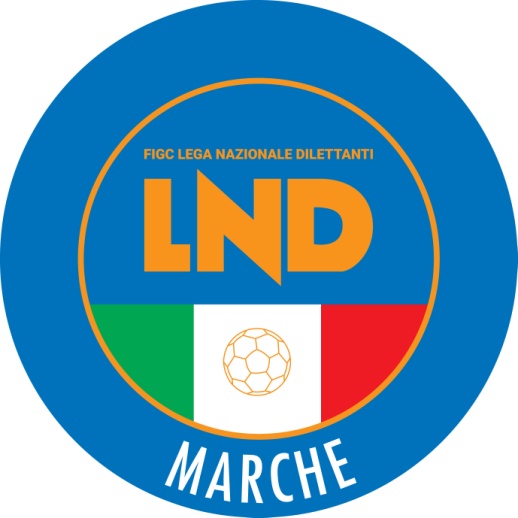 Federazione Italiana Giuoco CalcioLega Nazionale DilettantiCOMITATO REGIONALE MARCHEVia Schiavoni, snc - 60131 ANCONACENTRALINO: 071 285601 - FAX: 071 28560403  sito internet: www.figcmarche.it                          e-mail: crlnd.marche01@figc.itpec: marche@pec.figcmarche.itStagione Sportiva 2023/2024Comunicato Ufficiale N° 11 del 04/08/2023Stagione Sportiva 2023/2024Comunicato Ufficiale N° 11 del 04/08/2023SOCIETA’AFFILIAZIONAFFILIAZIONCAMPIONATO2022/2023CAMPIONATO2022/2023DISCIPLINADISCIPLINACOPPAATTIVITA’ GIOVANILEATTIVITA’ GIOVANILEATTIVITA’ GIOVANILERIUNIONIRIUNIONITOTALESOCIETA’AAPPDPCOPPAJAGPr.Reg.TOTALECINGOLANA SAN FRA251C051010101070FILOTTRANESE A.S.D.251C051010101070FOLGORE C.RAIMOND251C051000040PIETRALACROCE 732002212C0510001046PORTORECANATI AS251C051010101070REAL ELPIDIENSE C2000232C2^355010101093SENIGALLIA CALCIO252C051010101070  Il Segretario(Angelo Castellana)Il Presidente(Ivo Panichi)